府庁本館活用に関する留意事項(1)本館正面玄関ホールで実施する場合は、通行人の通路を確保すること(2)階段は左右どちらも通れるように通路を確保すること（３）本館入館時には入口で所定様式に氏名・電話番号・用務先を記入し、在館中は「一般来庁者用入館証」を着用すること【本館活用イメージ図】　※正面玄関の扉１～扉３は原則、開放。（扉１は入退館者用の通路となります。）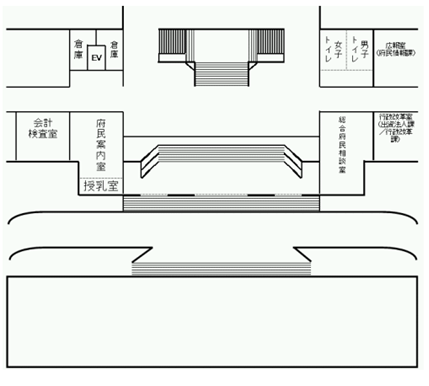 